gratitude listWhat is a Gratitude List?A gratitude list is a pretty simple tool and can have a powerful effect . It is basically a list of things you write out about your life and experience that you are grateful for. A gratitude list You can refer to this list as a tool for inspiration, or if you need a quick reminder about all the good things in your life. Some people like to do a daily gratitude list to start their day. You can also update your list as often as you want.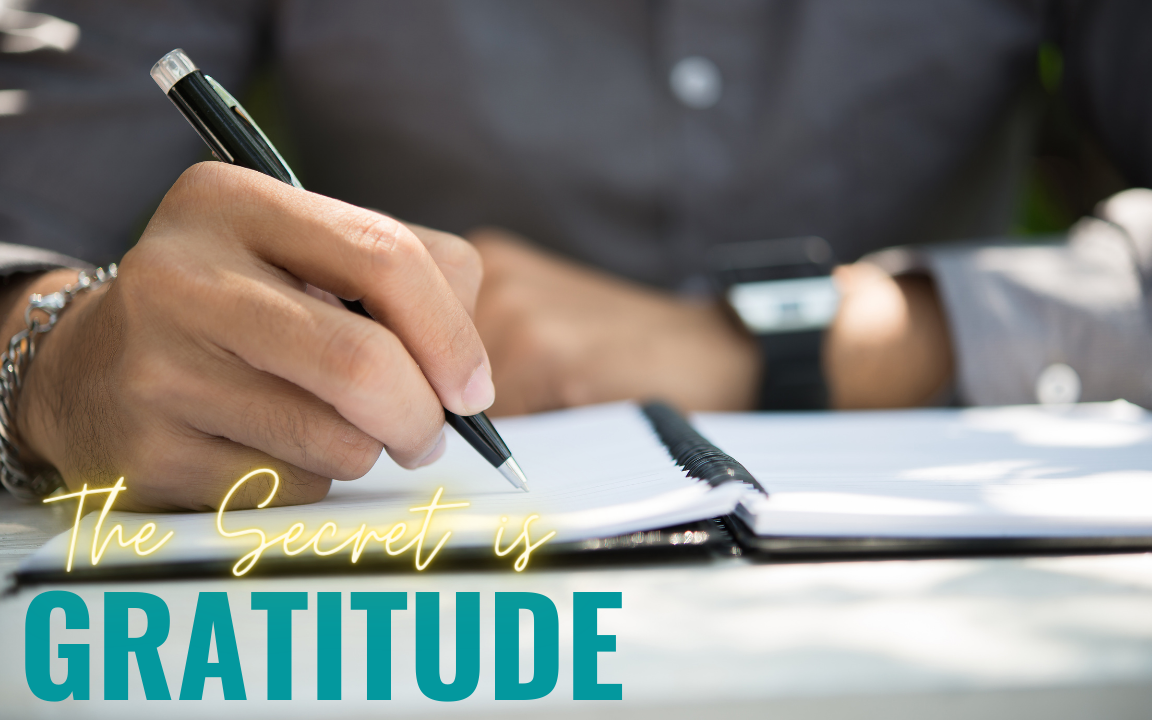 How it works:Write out 5-10 things you are grateful for in your life. Be sure to post the list somewhere so you will see it daily. Refer to it as often as needed. Today I am Grateful For:1.2.3.4.5.6.7.8.9.10.